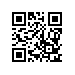 Об отчислении из НИУ ВШЭ студентов образовательной программы «Материалы. Приборы. Нанотехнологии» в связи с получением образования и предоставлении каникул студентам, отчисляемым с момента окончания указанных каникул ПРИКАЗЫВАЮ:Выдать студентам образовательной программы магистратуры «Материалы. Приборы. Нанотехнологии», направления подготовки 11.04.04 «Электроника и наноэлектроника», МИЭМ НИУ ВШЭ, очной формы обучения дипломы магистра согласно списку (приложение 1). Отчислить из НИУ ВШЭ студентов образовательной программы магистратуры «Материалы. Приборы. Нанотехнологии», направления подготовки 11.04.04 «Электроника и наноэлектроника», МИЭМ НИУ ВШЭ, очной формы обучения в связи с получением образования с 01 июля 2020 г. согласно списку (приложение 2).Управлению бухгалтерского учета прекратить выплаты государственной социальной стипендии с 01 июля 2020 г. студентам, указанным в пункте 2 приказа.Управлению бухгалтерского учета прекратить выплаты иных стипендий, назначенных студентам, указанным в пункте 2 приказа.Предоставить студентам, прошедшим государственную итоговую аттестацию, каникулы согласно списку (приложение 3) .Основание: решение Президиума ГЭК (протокол от 04 июня 2019 г. № 05).Первый проректор 								В.В.РадаевРегистрационный номер: 6.18.1-05/1606-27Дата регистрации: 16.06.2020